Below is a list of all the prices for the treatments and services which I provide.  If you have any questions or requests then please feel free to get in touch.We accept either cash, cheque or card payments, which ever is most convenient for you!Treatment List and Prices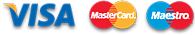 	•	Full Body Massage (1Hr))  ....................................................................  £36*	•	Aromatherapy Massage (1Hr) ............................................................ £38*	•	Sports Massage (45 min) ........................................................................ £36*	•	Seated/ On-site  Accupressure Massage (15/ 30 mins) ............. £20/ 27*	•	Events (Sports, Pamper nights, etc.) ..................................... Please Contact* 	•	Sports taping ............................................................................................... £20*	•	Kinesio Taping ............................................................................................. £38** Additional travel costs may be applicable for mobile services, dependent on distance.